Accelerated AUP Program 2021 Summer SemesterJuly 5th – September 19th, 2021MTG-305-90-2 Management of Information ResourcesCanvas Course Home Page https://chaminade.instructure.com/courses/16503Online eLearning (Pearson course ID=44818)Class Schedule: 		OnlineMeeting days and times:	On myMISlab portal and via email Class Location:		 	Online in cyberspace portal is called myLAB MIS. Instructor Contact Info:	Maria Brownlow, Ph.D.Office Hours:			11:30 – 01:00 PM; MWF at Kieffer Room 28 or by appointmentContact Office:		808-739-8337Fast MS Outlook email:	mariabrownlow@hawaiiantel.netCUH email:			maria.brownlow@chaminade.eduAdministrative Assistant:	808-440-4280 Course IntroductionEssentials of Management Information Systems, 14th edition has been thoroughly updated to cover the latest industry and technology changes that impact the course.Management of Information Resources is a philosophical and practical approach to managing information which contributes directly to achieving organization’s goals and objective.  Management of information and management of information technology are so closely interrelated that often are used interchangeably.  They promote interrelationship and organizational integration.Information resources are defined as the data transformed as information which is used by the organization.  The term Information Resource Management means changing the way typical Information Systems/Information Technology is implemented within the organization.  It manages the information resources (data, application software and technology) like any other organization resource; the principles of how to manage it properly, and effectively are exactly the same.  The organization must establish effective management control of the data resource, or it will never fully achieve any benefits such as: faster, cheaper, better business operations and significantly greater business flexibility, innovation, and change. Data Resource Management (DRM) is a critical part of the Information Resource Management (IRM) environment.Kenneth Laudon, an author of our textbook, a Professor of Information Systems at the New York University’s Stern School of Business and Jane Laudon, a management consultant in information systems area – are both well-known experts in management information resources:  “We wrote this book for business school students who wanted an in-depth look at how today’s business firms use information technologies and systems to achieve corporate objectives.  Information systems are one of the major tools available to business managers for achieving operational excellence, developing new products and services, improving decision making, and achieving competitive advantage.”Organizations today are vitally dependent upon automated information for both daily operation and management control.  Today, information is the most important and highest-leveraged resource the organization controls.  Information, like all other resource, must be managed.  Businesses have begun to exploit the enormous strategic potential of a well-integrated information environment.  The main obstacles to exploiting the information resource are internal to the organization and can be easily overcome - it is truly a commonsense proposition.My own business experience confirmed the authors’ statement: “When interviewing potential employees, business firms often look for new hires who know how to use information systems and technologies for achieving bottom-line business results. Regardless of whether a student is an accounting, finance, management, operations management, marketing, or information systems major, the knowledge and information found in this book will be valuable throughout a business career.” Knowledge of IT in business is a competitive edge for student’s career path or obtaining a desired position.  In the 21st century, it is assumed that job seekers have IT knowledge similarly as they have skills how to use Internet or smart phone.“The MyLab MIS platform provides an interactive digital environment that supports the unique strengths of the content. The goal of Essentials of Management Information Systems is to provide students and instructors with an authoritative, up-to-date, interactive, and engaging introduction to the MIS field. The MyLab MIS edition extends these features to a digital platform that emphasizes videos, animations, interactive quizzes, and student comprehension of concepts, theories, and issues. The MyLab MIS environment reflects the new learning styles of students, which are more social, interactive, and usable on digital devices such as smartphones and tablets.”This course is about increasing student’s knowledge about IT management so that as a manager you can effectively invest in and utilize new and already in-place information technologies through the knowledge of new topics:Updated and expanded coverage of artificial intelligence (AI): has been rewritten to include new expanded coverage of machine learning, “deep learning,” natural language systems, computer vision systems, and robotics, reflecting the surging interest in business uses of AI and “intelligent” techniques.Making the business case for systems: has been rewritten to provide expanded coverage of techniques and decision-making criteria for developing a business case for the acquisition and deployment of information systems and related technologies. The chapter shows how to evaluate and select systems projects and technologies that will deliver the greatest value to the firm.Big data and the Internet of Things (IoT): In-depth coverage of big data, big data analytics, and the Internet of Things (IoT) includes, analyzing IoT data streams, Hadoop, in-memory computing, nonrelational databases, data lakes, and analytic platforms.Cloud computing: Updated and expanded coverage of cloud computing (IT infrastructure) with more detail on types of cloud services, private and public clouds, hybrid clouds, managing cloud services, and a new Interactive Session on using cloud services. Cloud computing also covered in Chapter 6 (databases in the cloud), Chapter 8 (cloud security), Chapter 9 (cloud-based CRM and ERP), Chapter 10 (e-commerce), and Chapter 12 (cloud-based systems development).Social, mobile, local: new e-commerce content describing how social tools, mobile technology, and location-based services are transforming e-commerce.Social business: Social Business: Expanded coverage of social business, introduced in Chapter 2, and discussed throughout the text. Detailed discussions of enterprise (internal corporate) social networking as well as social networking in e-commerce.Supervised learningUnsupervised learningEdge computing5G networksGeneral Data Protection Regulation (GDPR)Mobile device management (MDM)Data governanceDark webThe core of the course provides an overview of fundamental Management Information Systems (MIS) concepts by using an integrated framework for describing and analyzing information systems. This framework shows information systems composed of people, organization and technology elements which are reinforced in student projects and case studies.The Big Picture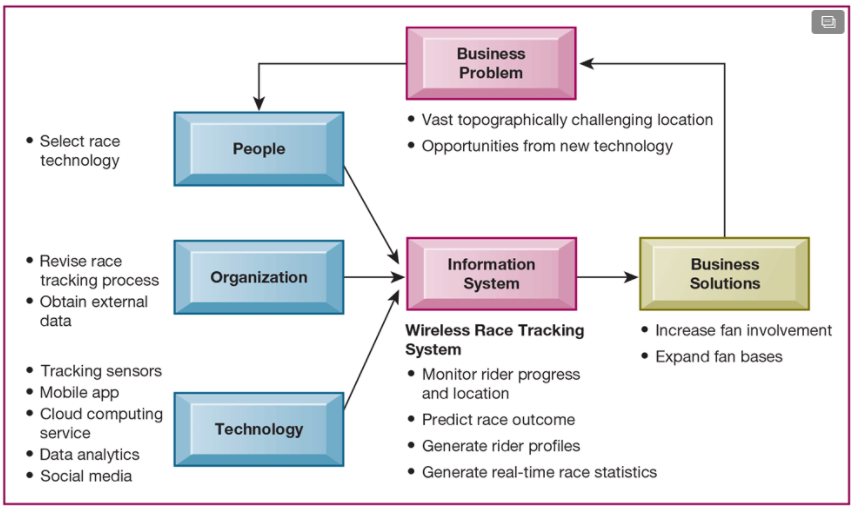 Source: “Essentials of MIS”, 14th edition, K. LaudonTextbook:The selected textbook provides a comprehensive coverage of the management of information resources.  Various support materials accompany the textbook, which enhance students’ learning experience.  The authors keep content up to date. Various case studies resulted in a unique set of materials for the audience who seek careers as business managers, IS managers or MIR specialists.The course Home Page is located on CANVAS, and there is a link from CANVAS Course Home Page to myLab MIS portal on Pearson.  The course assignments and other evidence learning tools reside on the Pearson myLAB MIS portal. Chapter OrganizationEach chapter contains the following elements:A Chapter Outline based on Learning Objectives.Lists of all the Case Studies and Video Cases for each chapter.A chapter-opening case describing a real-world organization to establish the theme and importance of the chapter.A diagram analyzing the opening case in terms of the people, organization, and technology model used throughout the text.Two Interactive Sessions with Case Study QuestionsA Career Opportunities section showing students how to use the text for job hunting and career preparation.A Review Summary keyed to the Student Learning ObjectivesA list of Key Terms that students can use to review concepts.Review questions for students to test their comprehension of chapter material.Discussion questions raised by the broader themes of the chapter.A series of Hands-on MIS Projects consisting of two Management Decision Problems, a hands-on application software project, and a project to develop Internet skills.A Collaboration and Teamwork Project to develop teamwork and presentation skills with options for using open-source collaboration tools.A chapter-ending case study for students to apply chapter concepts.Chapter referencesStudent Learning-FocusedStudent Learning Objectives are organized around a set of study questions to focus student attention.  Each chapter concludes with a Review Summary and Review Questions organized around these study questions, and each major chapter section is based on a Learning Objective.  Catalog Description from CUH CatalogThis course introduces students to the development and use of information resources for organizational decision making.  Topics include systems analysis, data communications, internet research, decision support systems, planning and implementing management information systems, and future trends in technology. Students design and operate a functional information system. Offered as scheduled by PACE Administration. Prerequisites: BU 200 and CS 103. Course Learning OutcomesThe Association to Advance Collegiate Schools of Business (AACSB) is a not-for-profit corporation of educational institutions, corporations and other organizations that seek to improve business education primarily by accrediting university business programs. As part of its accreditation activities, the AACSB has developed an Assurance of Learning Program designed to ensure that schools do in fact teach students what they promise. Schools are required to state a clear mission, develop a coherent business program, identify student learning objectives, and then prove that students do in fact achieve the objectives.At the conclusion of the MGT 305 course students will be able to: Describe, explain and review how organizations use information technologies and modern systems (Internet) to achieve corporate objectives.Identify how to utilize the learned knowledge to in their personal career by being an active participant and contributor to the organization they work. This affects affect their business careers.  Participate in and even lead in their workplace management discussions if MIR through review and analyze a real-world business scenario.  Describe the reasons and present the evidence for implementing management of information systems to serve different management groups in and organization and link to the improved organizational performance.Students will be able to eloquently answer questions such as:Why the utilization of MIR has become pervasive in the recent years (big data, analytics provide evidence to either support or question common believes)?What role MIR plays in increasingly ‘flat world’ in which information technology links businesses across emerging, developing, and mature economies around the world? How IT professionals and business managers design, manage and collaborate to wisely invest and effectively utilize information technologies for the benefit of their organizations?Program Learning Outcomes  
Program Learning Outcomes Common to the Majors in Business Administration and Accounting In completing one of the business majors, a graduating student will have demonstrated the following competencies: Written and oral communication abilities appropriate to business-related tasks. The ability to select and use appropriate quantitative tools, including statistics and management science, for decision-making. An understanding of tasks associated with career selection, entry, and management. An understanding of the functional areas of business, including central theories, modes of analysis, tasks, and strategies. The ability to use integrative and reflective thinking to assess and create business strategy appropriate for organizations in specified business environments. An understanding of legal obligations of organizations and the ethical dilemmas faced by businesses, along with appropriate frameworks for addressing these dilemmas. An understanding of information technology as it influences organizational processes and system tasks. Demonstrate the ability to use information technology to address functional business tasks. An understanding of domestic and global economic environments and their influence on firm-level organizational decision-making and operations. An understanding of individual and group dynamics in organizations; and An understanding of the connections between academic work and real-life situations as a result of the Service-Learning experiences. Additional Program Learning Outcomes for Business Administration Majors In completing the major in business administration, a graduating student will have demonstrated the following competencies: An understanding of the management of business operations, including product and process design, facilities layout, supply chain management, and quality control andAn understanding of the distinctive features and challenges of conducting business internationally.  Institutional Learning Outcome (CUH)Written communication.Oral communicationCritical thinkingInformation literacyQuantitative reasoning6.     Marianist ValuesAn education in the Marianist Tradition in marked by five principles and you should take every opportunity possible to reflect upon the role of these characteristics in your education and development Characteristics of Marinist Universities: Chaminade University of Honolulu, St. Mary’s University, University of Dayton, A Resource Paper, published in 1999, Republished in 2006. This class represents one component of your education at Chaminade University of Honolulu. An education in the Marianist Tradition in marked by five principles and you should take every opportunity possible to reflect upon the role of these characteristics in your education and development:“In the midst of rapid social and technological change, Marianist universities readily adapt and change their methods and structures so that the wisdom of their educational philosophy and spirituality may be transmitted even more fully.”Educate for formation in faith.	“As higher educational institutions, Marianist universities have kept, along with education in the disciplines, a commitment to the development of the whole person, which includes the dimension of religious faith and its personal appropriation and practice.”Catholic Universities affirm an intricate relationship between reason and faith. As important as discursive and logical formulations and critical thinking are, they are not able to capture all that can be and ought to be learned. Intellectual rigor coupled with respectful humility provides a more profound preparation for both career and life. Intellectual rigor characterizes the pursuit of all that can be learned. Respectful humility reminds people of faith that they need to learn from those who are of other faiths and culture, as well as from those who may have no religious faith at all.Provide an integral quality education.“In the Marianist approach to education, “excellence” includes the whole person, not just the technician or rhetorician. It also includes people with their curricular and extra-curricular experiences, their intellectual and spiritual development, understood and supported best in and through community.”Marianist universities educate whole persons, developing their physical, psychological, intellectual, moral, spiritual, and social qualities. Faculty and students attend to fundamental moral attitudes, develop their personal talents, and acquire skills that will help them learn all their lives. Most recently, information and educational technologies have changed the way faculty and students research and teach. At Marianist universities, two goals are pursued simultaneously: an appropriate use of information technology for learning, and the enhancement of interaction between students and teachers. As Catholic, Marianist Universities seek to embrace diverse peoples and understand diverse cultures, convinced that ultimately, when such people come together, one of the highest purposes of education is realized: a human community that respects every individual within it. Educate in family spirit.“Marianist educational experience fosters the development of a community characterized by a sense of family spirit that accepts each person with loving respect and draws everyone in the university into the challenge of building community. Community support for scholarship, friendship among faculty, staff and students, and participation in university governance characterize the Marianist University.”Known for their strong sense of community, Marianists have traditionally spoken of this sense as “family spirit”. Marianist educational experience fosters the development of a community characterized by a sense of family spirit that accepts each person with loving respect and draws everyone in the university into the challenge of community building. Family spirit also enables Marianist universities to challenge their students, faculty and staff to excellence and maturity, because the acceptance and love of a community gives its members the courage to risk failure and the joy of sharing success.Educate for service, justice, and peace.“The Marianist approach to higher education is deeply committed to the common good. The intellectual life itself is undertaken as a form of service in the interest of justice and peace, and the university curriculum is designed to connect the classroom with the wider world. In addition, Marianist universities extend a special concern for the poor and marginalized and promote the dignity, rights and responsibilities of all peoples.”The Marianist approach to higher education is deeply committed to the common good. The intellectual life itself is undertaken as a form of service in the interest of justice and peace, and the university curriculum is designed to connect the classroom with the wider world. In addition, Marianist universities extend a special concern for the poor and marginalized and promote dignity, rights, and responsibilities of all people.Educate for adaptation and change.“In the midst of rapid social and technological change, Marianist universities readily adapt and change their methods and structures so that the wisdom of their educational philosophy and spirituality may be transmitted even more fully.”In the midst of rapid social and technological change, Marianist universities readily adapt and change their methods and structures so that the wisdom of their educational philosophy and spirituality may be transmitted even more fully. “New Times call for new methods”, Father Chaminade often repeated. The Marianist University faces the future confidently, on the one hand knowing that it draws on a rich educational philosophy, and on the other fully aware for that philosophy to remain vibrant in changing times, adaptations need to be met. Selected from Characteristics of Marianist Universities: A Resource Paper Published in 1999 by Chaminade University of Honolulu, St. Mary’s University and University of Dayton.Native Hawaiian ValuesEducation is an integral value in both Marianist and Native Hawaiian culture. Both recognize the transformative effect of a well-rounded, value-centered education on society, particularly in seeking justice for the marginalized, the forgotten, and the oppressed, always with an eye toward God (Ke Akua). This is reflected in the ‘Olelo No’eau (Hawaiian proverbs) and Marianist core beliefs:Educate for Formation in Faith (Mana) E ola au i ke akua (ʻŌlelo Noʻeau 364) May I live by God.Provide an Integral, Quality Education (Na’auao) Lawe i ka maʻalea a kūʻonoʻono (ʻŌlelo Noʻeau 1957) Acquire skills and make it deep.Educate in Family Spirit (‘Ohana) ʻIke aku, ʻike mai, kōkua aku kōkua mai; pela iho la ka nohana ʻohana (‘Ōlelo Noʻeau 1200) Recognize others, be recognized, help others, be helped; such is a family relationship.Educate for Service, Justice and Peace (Aloha) Ka lama kū o ka noʻeau (ʻŌlelo Noʻeau 1430) Education is the standing torch of wisdom and using it has no boundaries.Educate for Adaptation and Change (Aina) ʻAʻohe pau ka ‘ike i ka hālau hoʻokahi (ʻŌlelo Noʻeau 203) All knowledge is not taught in the same school.Assessment and GradingThe Home Page of this course is located on CANVAS and there is a link to myLab MIS Pearson portal where an entire course resides.  The myLab MIS portal offers students a wide verity of learning tools, where critical skills to make business decisions are tested through videos, simulated business cases, and projects.  Grades are based on the following assessment tools to improve and evaluate student learning outcomes:End of the chapter questionsChapter and cumulative review exercisesHomework assignmentsQuick quizzes Selected TestBank questionsSuggestions for further reading Research projectsRecommended Web sites and other subject matter websitesMultimedia videos associated with each chapterTentative ScheduleLecture schedule subject to change at the discretion of the instructor based on students’ weekly progress.  Schedule is defined in the separate document which you can find in myLab MIS course calendar and in Document Sharing folder.  In addition, every Monday, students will be receiving a reminder via the COMMUNICATION email about weekly assignments, tips, and information about study resources to aid students learning process.GradingGrading will be based on the following table:Letter grades are given in all courses except those conducted on a credit/no credit basis. Grades are calculated from the student’s assignments, class participation, quizzes, tests, term papers, reports, and exams.  They are interpreted as follows: A         Outstanding scholarship and an unusual degree of intellectual initiative B         Superior work done in a consistent and intellectual manner. C         Average grade indicating a competent grasp of subject matter. D        Inferior work of the lowest passing grade, not satisfactory for fulfillment of prerequisite   course work F          Failed to grasp the minimum subject matter; no credit given.W        Withdrawal before published deadline.I          The issuance of an “I” grade is not automatic. At the discretion of the faculty member, a      grade of “I” may be assigned to a student who has successfully completed with at least a passing grade, a majority of the work of the course and who has an unavoidable and compelling reason why the remainder of the work cannot be completed on schedule.IP         In progress; primarily used for thesis completion or practicum completion.AU       Audit CR/NC  Credit/NLearning is never ending process.  We learn every day by observing, solving problems, making mistakes not to repeat them again.  Student responsibility is discovering your own style of learning.  Educators’ responsibility is to crate learning environment that student can discover, learn, apply, and flourish.What students need to know about my pedagogy, how to succeed in such environment?Maintain open communication with educator.  You have an issue, ask me; any question, just ask me.  Do not be afraid to speak up your mind.All my courses are fully online, blended, or web-enhanced, fully on CANVAS or on Pearson portals.  The course Home Page is located on CANVAS and assignments reside on Pearson portal specially developed for the textbook used in the course.  This approach richly enhances student learning process through wide variety of tools.  You grade yourself by doing and submitting assignments and your grade is available immediately, after you submit assignments for grading.  If you obtained and grade that you did not expect and you want review incorrect answers and re-do them, you are welcome to do this within next two weeks.  Practice is learning.  You have to send me email to extended a due date and provided and new due date as your commitment for improvement.I do not deduct points.  This applies to all types of assignments. We do not have a final exam.  Based on the modern pedagogy literature, they create stress and stress is clutter students critical thinking.  We have exams during semester logically scheduled based on covered material.  Exams cannot be repeated and must be complete within assigned dates.  If special circumstances had occurred, student should notify me before the date of the exam.  Each request to re-do exam will be considered individually.    Title IX ComplianceChaminade University of Honolulu recognizes the inherent dignity of all individuals and promotes respect for all people. Sexual misconduct, physical and/or psychological abuse will NOT be tolerated at CUH. If you have been the victim of sexual misconduct, physical and/or psychological abuse, we encourage you to report this matter promptly. As a faculty member, I am interested in promoting a safe and healthy environment, and should I learn of any sexual misconduct, physical and/or psychological abuse, I must report the matter to the Title IX Coordinator. If you or someone you know has been harassed or assaulted, you can find the appropriate resources by visiting Campus Ministry, the Dean of Students Office, the Counseling Center, or the Office for Compliance and Personnel Services.  University Policies Major points listed below are listed below for your awareness and acknowledgment.Undergraduate Catalog, 2019-2020 Academic Yearhttps://portal.chaminade.edu/student/CourseCatalog/2019-2020-UG-Catalog_updated.pdfStudent ConductUndergraduate Catalog, 2019-2020 Academic Year, page 39Any community must have a set of rules and standards of conduct by which it operates. At Chaminade, these standards are outlined so as to reflect both the Catholic, Marianist values of the institution and to honor and respect students as responsible adults. All alleged violations of the community standards are handled through an established student conduct process, outlined in the Student Handbook, and operated within the guidelines set to honor both students’ rights and campus values. Students should conduct themselves in a manner that reflects the ideals of the University. This includes knowing and respecting the intent of rules, regulations, and/or policies presented in the Student Handbook, and realizing that students are subject to the University’s jurisdiction from the time of their admission until their enrollment has been formally terminated. Please refer to the Student Handbook for more details. A copy of the Student Handbook is available on the Chaminade website.Student HealthIn the overall scope of student development, health care is a vital element for physical development and well-being. Because Chaminade University does not have a health center on campus, we offer free alternative means of transportation for residence students to and from several local public clinics and area hospitals. Please visit https://studentaffairs.chaminade.edu/counseling-center/health-services/  for more information.  Chaminade supports health requirements that complement the goals of maintaining a healthy, safe campus. These requirements are based upon laws of the State of Hawaii and therefore are strictly enforced. Failure to comply will result in being prohibited from registering for classes and/or moving into residence halls.  For more information, see page 39 and following pages.Tutoring Services All Chaminade undergraduate students are eligible to receive free tutoring through Kōkua ʻIke: Center for Student Learning.  Kōkua ʻIke. Provides in-person tutoring with student or professional tutors. Appointments are scheduled via an online appointment system. Students seeking more information and wanted to schedule appointments should stop by Kōkua ʻIke, located in the Student Services Building, call the Tutor Coordinator at 808-735-8305 or email tutoring@chaminade.edu.Graduate students are also eligible for tutoring in certain subject areas. Please call 808-735-8305 for further information.  All Chaminade students have access to Smarthinking, an online tutoring resource. Students may access Smarthinking through the university’s learning management system. Please call 808-735-8305 for further information.Academic Grievance Concerns of Academic Issues Questions regarding the conduct of a course, including grading, should be director to the instructor of the course. If the issue cannot be resolved in discussion with the instructor, the student should invoke the additional steps outlines below. The following three items of an academic nature have specific procedures to address concerns: Course content that veers significantly and substantively from the content and requirements as set forth in a course syllabus. Demonstrably arbitrary/unfair evaluation of student produced coursework 3. Accusations of plagiarism or other forms of academic dishonesty.Page #53 and following pages.Academic HonestyAcademic honesty is an essential aspect of all learning, scholarship, and research. It is one of the values regarded most highly by academic communities throughout the world. Violations of the principle of academic honesty are extremely serious and will not be tolerated. Students are responsible for promoting academic honesty at Chaminade by not participating in any act of dishonesty and by reporting any incidence of academic dishonesty to an instructor or to a university official. Academic dishonesty may include theft of records or examinations, alteration of grades, and plagiarism, in addition to more obvious dishonesty. Questions of academic dishonesty in a particular class are first reviewed by the instructor, who must make a report with recommendations to the Dean of the Academic Division. Punishment for academic dishonesty will be determined by the instructor and the Dean of Academic Division and may include an “F” grade for the work in question, an “F” grade for the course, suspension, or dismissal from the University.Accusations of Plagiarism or Other Forms of Academic Dishonesty Plagiarism is the offering of work of another as one’s own. Plagiarism is a serious offense and may include, but is not limited to, the following: Complete or partial copying directly from a published or unpublished source without proper acknowledgement to the author. Minor changes in wording or syntax are not sufficient to avoid charges of plagiarism. Proper acknowledgement of the source of a text is always mandatory. Paraphrasing the work of another without proper author acknowledgement. Submitting as one’s own original work, however freely given or purchased, the original exam, research paper, manuscript, report, computer file, or other assignment that has been prepared by another individual. In the cases of alleged academic dishonesty, such as plagiarism, cheating, claiming work not done by the student, or lying, where a faculty member observes or discovers the dishonesty, the faculty members may choose to confront the student and handle the matter between the faculty member and the student, or the faculty member may choose to refer the incident to the Dean or Graduate Program Director. If the Dean or Graduate Program Director is the instructor in question, the concern should be directed to the provost. If the Provost is the instructor in question, the concern should be directed to the President. If the faculty member chooses to confront the situation and it is not satisfactorily resolved between the faculty member and the student, the matter may then be referred or appealed to the Dean or Director. In either case, the Dean or Graduate Program Director may choose to resolve the matter through a meeting with both the student and the faculty member or refer the matter to the provost. The findings, in either case, are final.ADA Policyhttps://chaminade.edu/student-life/counseling-services/email: counselingcenter@chaminade.eduCounseling Center, Student Support Services Building, Room 101, (808) 735-4845. Pursuant to federal and state laws, including the Americans with Disabilities Act of 1990 as amended by the ADA Amendments Act of 2008 and Section 504 of the Rehabilitation Act of 1973, all qualified students with disabilities are protected from discrimination on the basis of disability and are eligible for reasonable accommodations or modifications in the academic environment to enable them with equal access to academic programs, services, or activities. If a student would like to determine if they meet the criteria for accommodations, they should contact the Counseling Center at (808) 735-4845or email counselingcenter@chaminade.edu for further information.Attendance PolicyClass begins on time. Unexcused absence is unacceptable. Chronic tardiness will be viewed as absence from class.  Attendance is expected and essential for your progress in this class.  The goal of the lecture and discussion is to provide the needed context to remove barriers to students understanding of the material.  ZOOM, where available, is strongly recommend building course learning community. The following attendance policy is from the 2018-2019 Academic Catalog (p. 57-58). Faculty members should also check with their divisions for division-specific guidelines. Students are expected to regularly attend all courses for which they are registered. Student should notify their instructors when illness or other extenuating circumstances prevents them from attending class and plan to complete missed assignments. Notification may be done by emailing the instructor’s Chaminade email address, calling the instructor’s campus extension, or by leaving a message with the instructor’s division office. It is the instructor’s prerogative to modify deadlines of course requirements accordingly. Any student who stops attending a course without officially withdrawing may receive a failing grade.Unexcused absences equivalent to more than a week of classes may lead to a grade reduction for the course. Any unexcused absence of two consecutive weeks or more may result in being withdrawn from the course by the instructor, although the instructor is not required to withdraw students in that scenario. Repeated absences put students at risk of failing grades.Campus Security, Henry Hall Annex (808) 735 - 4792Campus Security at the university is overseen by the Director of Campus Safety, a full-time university employee. Guard services are contracted with Allied Universal. The Campus Security Officers are uniformed, unarmed, and not deputized. Their authority to arrest is the same power as that of any private citizen.Cell phones, tablets, and laptopsOut of consideration for your classmates, please set your cell phone to silent mode during class. Students are encouraged to bring laptops or tablets to class as the instructor will assign online activities and readings that will require the use of a laptop or tablet. Laptops and tablets should not be misused, such as checking distracting websites. Use your best judgment and respect your classmates and instructor.Chat online: Introduce yourself to others in the chat session.  Be polite.  Choose words carefully.  Do not use derogatory statements.  Be concise in responding to others in the chat session.  Be constructive in your comments.Classroom PoliciesWhile each instructor has their own policies regarding classroom conduct and requirements, the following University policies apply to all classes: Smoking and alcoholic beverages are prohibited in all classrooms, whether or not class is in session. No pets are allowed in class. Exceptions will be made in the case of a seeing-eye dog. Radio, CD players, headsets, televisions, and other personal audiovisual equipment not pertinent to the class are prohibited during class. Cellular telephone use is also prohibited during class except in extenuating circumstances approved in advance by the professor.The use of any camera or video devices while in class, restrooms, locker rooms, or in any situation not normally considered public or where users of the facility may reasonably expect privacy is prohibited. Such devices shall include but are not limited to those in mobile telephones, computers, electronic organizers, or other more surreptitious equipment, and which are capable of capturing either still or moving image. A dress code requiring footwear and appropriate attire, to be worn in classrooms, as well as in the library, cafeteria, and administrative offices. No beachwear is allowed. Laboratories have additional requirements. Please note that it is the instructor’s sole prerogative to determine whether a student is.In a fit condition to perform classroom work (e.g., is not under the influence of alcohol or drugs, and is not sleeping). Working on assignments for that particular class (rather than working on projects for other classes or engaging in activity unrelated to schoolwork). Distracting other students as to impair the learning environment. If the instructor finds a student in violation of any of these provisions, or the policies outlines in the course syllabus, he or she may require the student to leave the classroom and may subsequently mark the student absent, which could eventually affect the student’s final grade. Failure on the part of the student to honor the instructor’s request to leave the classroom may result in removal of the student by the University security personnel and initiation of the University disciplinary process.Communicable Disease Policyhttps://www.cdc.gov/Residence Life: 	(808) 739-4648Dean of Students: 	(808) 735-4710Discussion Groups:Review discussion threads thoroughly before entering the discussion.Maintain threads by using the “reply” button rather than starting a new topic.Be respectful of others’ ideas.Read the comments of others thoroughly before entering your remarks.Cooperate with group leaders in completing assigned tasks.Be positive and constructive in group discussions.Respond in a thoughtful and timely manner.Drug – Free Workplace & Campus Policy Student Handbook, on page # 43Grades of "Incomplete"Student will be given one more chance to complete assignment within 90 days. Guidelines for CommunicationEmail: 	Use your Chaminade email account.Always include a subject line.Remember that without others being able to see your facial expressions or hear your tone, some comments may be taken in a way you did not intend.  So be careful in wording your emails.  Use of emoticons may be helpful in some cases.Special formatting such as centering, audio messages, tables, html, etc. should be avoided unless necessary to complete an assignment or other communication.Information Technology Resources Computer Labs The public computer lab on campus is located on the central floor of the Sullivan Family Library. This computer lab features PC desktops as well as MACs with a variety of software and provides an ideal environment for students and faculty to reference materials for research, as well as work assignments. For use of specialized computer labs in Environmental + Interior Design and Communications, please seek approval from the respective department. 2019-2020 UG Catalog. Instructor and Student CommunicationQuestions for this course can be emailed to the instructor at maria.brownlow@chaminade.edu online, in-person and phone conferences can be arranged. Response time will take place up to time required for discussion. Online, in-person and phone conferences can be arranged. Response time will take place within 24 hours.Late Work Policy Points are NOT deducted however assignment must be delivered within 2 weeks of assignment date or valid reason is provided.Library:Provide a link to the Chaminade library, www.chaminade.edu/libraryPrivacy and ConfidentialitySee Catalog, page #50Here are a few important items “You Need to Know:"24-Hour Chaminade University Emergency Information Hotline (808) 739 – 7499.University Emergency Information webpage: https://chaminade.edu/emergency/Technical Support:CANVAS Technical Support is: 1-877-251-6615 Technical Assistance for Canvas Users:Search for help on specific topics at help.instructure.comChat with Canvas Support 24/7/365Watch this video to get you started with online guides and tutorials.Contact the Chaminade IT Helpdesk for technical issues: helpdesk@chaminade.edu or call (808) 735-4855Use of Technology to HarassNo student may, under any circumstances, use technology to harass any other person. Writing Policy This course support described recommendation on formatting, e.g., use of MLA or APA.  The standard font is Calibri or Arial.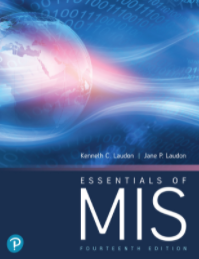 The minimum requirement for this course is the MyLab MIS with Pearson eText -- Instant Access -- for Essentials of MIS, 14th Edition.If you prefer to have a hard copy of this textbook, which comes with access code and eText, you can buy it from the CUH bookstore.  Bookstore accepts student vouchers.https://www.pearson.com/us/higher-education/program/Laudon-My-Lab-MIS-with-Pearson-e-Text-Access-Card-for-Essentials-of-MIS-14th-Edition/PGM2832489.html?tab=orderGrading your accomplishments:Homework assignments                       Quizzes & tests                                           Exams                                                           Attendance & class participation    PricelessGrade scale:     A =   90% – 100%B =   80% – 89%C =   70% – 79%D =   60% – 69%